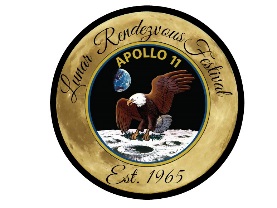 Lunar Rendezvous FestivalP.O. Box 57486
Webster, TX 77598www.lunarrendezvousfestival.orgLunar Rendezvous Festival Scholarship GuidelinesEligibility Criteria – Candidate Must Be:Be a graduating senior.Meet the entrance requirements of accredited institution.Show evidence of school and community participation.Must have a 3.0 grade point average or higher from high school on a five-point scale. Students eligible for scholarships must live within the CCISD/FISD boundaries but may attend other schools outside of these boundaries. Conditions Under Which Scholarship Is Granted:Scholarships will be $2,000 a year for four (4) years (total of $8,000).Consideration will be given to recipients based upon financial need. If a scholarship recipient accepts more than $7,500 per year or $30,000 for 4 years from additional scholarships, University/college fee/tuition waivers, federal or state grants, then a scholarship will not be awarded, and a replacement candidate will receive that recipient’s scholarship.Scholarship recipients must be enrolled in 12 hours a semester and must achieve a minimum cumulative grade point average of 2.75 in the first year to receive the second-year scholarship installment.Recipients will be given the scholarship upon verification of acceptance into an accredited college or university and the scholarship will be paid in $1,000 installments for the Fall and Spring semester of each year.Recipients cannot move monies from one semester or year to another time period.Number of scholarships awarded will be determined by Lunar Rendezvous Festival Advisory Board each year.Method of SelectionCandidate Must:Meet stated eligibility criteria.File the school’s approved Lunar Rendezvous Festival scholarship application form with career counselor by March 3, 2023.  ALL students will fill out the same application.Provide the Family Income information on the application form to be considered. FASFA Form required.List all scholarship applications and the amounts submitted and received including University fee/tuition waivers.  Incomplete applications will not be considered for a scholarship award.Have Lunar Scholarship Recommendations from at least two (2) high school faculty members.The School Will:Review to assure that each form is complete with all data entered into each blank on the form before application can be forwarded to Lunar Rendezvous Festival Administrative Assistant.Submit all Lunar Rendezvous Festival scholarship applications to Lunar Rendezvous Festival Administrative Assistant by March 10, 2023. Lunar Rendezvous Festival Advisory Board Will:Review all submitted scholarship candidate recommendations and additional applications received from the school and submit an approved list of scholarship recipients back to each school by no later than April 10, 2023.Send a representative to each school’s scholarship awards ceremony to present a letter and certificate acknowledging the $8,000 scholarship. Revised 12/05/22